Publicado en Madrid el 22/08/2019 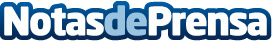 AirHelp informa a los clientes de Iberia de sus derechos por cancelación de vuelosSegún UGT, el personal de tierra de Iberia en el Aeropuerto de Barcelona – El Prat, mantiene los paros previstos para el 24, 25, 30 y 31 de agosto. También ha convocado la huelga los días 30 y 31 de agosto y afecta al personal de tierra de Iberia en Madrid. Estas huelgas se suman a las prevista por los pilotos de Ryanair desde hoy al 25 de agosto en Portugal y diez días de septiembre en España. Los pasajeros afectados podrían tener derecho a una indemnización de hasta 600 euros por persona y trayectoDatos de contacto:Paulina Aceves913022860Nota de prensa publicada en: https://www.notasdeprensa.es/airhelp-informa-a-los-clientes-de-iberia-de Categorias: Nacional Derecho Viaje Cataluña Turismo http://www.notasdeprensa.es